INFORMACJADLA MĘŻÓW ZAUFANIAOBSERWATORÓW SPOŁECZNYCHOBSERWATORÓW MIĘDZYNARODOWYCHObwodowe Komisje Wyborcze z terenu Gminy Jedwabno rozpoczynają pracę w dniu 28 czerwca 2020 r. w siedzibie komisji o godzinie 6:00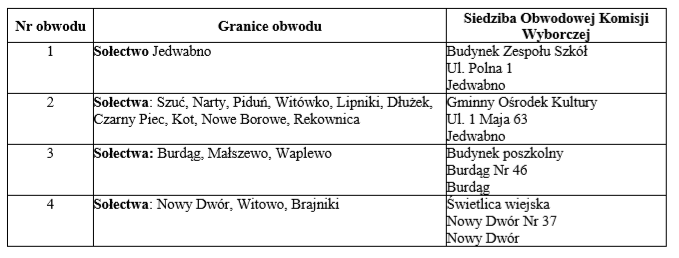  Początek głosowania o godzinie 7:00.